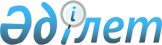 О создании рабочей группы по выработке предложений по подготовке проекта Закона Республики Казахстан "О регионах приграничного сотрудничества"
					
			Утративший силу
			
			
		
					Распоряжение Премьер-Министра Республики Казахстан от 4 сентября 2003 года N 205-р. Утратило силу постановлением Правительства Республики Казахстан от 31 мая 2007 года N 442

       Сноска. Распоряжение Премьер-Министра РК от 4 сентября 2003 г. N 205-р утратило силу постановлением Правительства РК от 31 мая 2007 года N  442 .              1. Создать рабочую группу по выработке предложений по подготовке проекта Закона Республики Казахстан "О регионах приграничного сотрудничества" в составе: Мамин                  - первый вице-министр индустрии и торговли 

Аскар Узакбаевич         Республики Казахстан, руководитель; Литвинов               - заместитель председателя Комитета по делам 

Михаил Константинович    СНГ Министерства иностранных дел 

                         Республики Казахстан, заместитель 

                         руководителя; Абдрахим               - ведущий специалист отдела экспертизы 

Нурлан Ергалиевич        законопроектов управления координации 

                         законопроектной деятельности и 

                         экспертизы законопроектов Департамента 

                         координации законопроектной деятельности, 

                         систематизации законодательства 

                         Министерства юстиции Республики Казахстан; Алибеков               - начальник Управления правового 

Асхат Омарович           обеспечения и международного 

                         сотрудничества Агентства по чрезвычайным 

                         ситуациям Республики Казахстан; Байтеленов             - директор юридического департамента 

Толеп Ахметжанович       Министерства транспорта и коммуникаций 

                         Республики Казахстан; Белоног                - первый вице-министр здравоохранения 

Анатолий Александрович   Республики Казахстан; Биекенов               - заместитель начальника управления 

Серик Кенесович          международных отношений Агентства 

                         таможенного контроля Республики Казахстан; Гребенщикова Раиса     - заместитель начальника Департамента 

Владимировна             экономики акимата Павлодарской области; Досжан                 - вице-министр культуры, информации и 

Ардак Дукенбайулы        общественного согласия Республики 

                         Казахстан; Евсеев                 - заместитель начальника Штаба- 

Валентин Викторович      Департамента Министерства внутренних дел 

                         Республики Казахстан; Едрисов                - начальник Департамента экономического 

Дулат Мейрамович         развития и торговли акимата Северо- 

                         Казахстанской области; Ериков                 - заместитель начальника управления 

Михаил Александрович     пограничной службы Главного штаба 

                         Пограничной службы Комитета национальной 

                         безопасности Республики Казахстан (по 

                         согласованию); Ибраев                 - заместитель начальника управления 

Ильяс Елубаевич          международного сотрудничества Департамента 

                         по вступлению в ВТО и международного 

                         сотрудничества Министерства индустрии и 

                         торговли Республики Казахстан, 

                         ответственный секретарь; Идиятов                - начальник отдела внешнеэкономических 

Каиржан Султанович       связей акимата Западно-Казахстанской 

                         области; Керимбеков             - директор Департамента экономики и 

Арсен Джакашевич         торговли акимата Костанайской области; Кушенов                - директор Департамента экологической 

Ахметжан Рахымбайулы     политики и устойчивого развития 

                         Министерства охраны окружающей среды 

                         Республики Казахстан; Сайдуакасов            - первый заместитель председателя Комитета 

Мурат Ашметович          геологии и охраны недр Министерства 

                         энергетики и минеральных ресурсов 

                         Республики Казахстан; Супрун                 - первый заместитель акима Атырауской 

Виктор Васильевич        области; Тойшибеков             - главный специалист отдела внутренней 

Ибрагим Калмаханович     торговли управления внутренней торговли 

                         Комитета торговли Республики Казахстан 

                         Министерства индустрии и торговли 

                         Республики Казахстан; Тулубаев               - заместитель начальника управления 

Сергей Анатольевич       пограничной службы Главного управления 

                         пограничного контроля-начальник отдела 

                         пограничного контроля Пограничной 

                         службы Комитета национальной 

                         безопасности Республики Казахстан 

                         (по согласованию); Химчук                 - первый заместитель акима Актюбинской 

Олег Геннадьевич         области; Шайдилдинова           - директор Департамента труда и занятости 

Дана Толеухановна        Министерства труда и социальной защиты 

                         населения Республики Казахстан; Шакенов                - заместитель начальника управления 

Мырзахан Шакенович       индустрии, торговли и поддержки 

                         предпринимательства акимата Восточно- 

                         Казахстанской области; Шамшидинова            - вице-министр образования и науки 

Куляш Ногатаевна         Республики Казахстан. 

      2. Рабочей группе в срок до 1 декабря 2003 года разработать и внести предложения на предмет целесообразности разработки и принятия проекта Закона Республики Казахстан "О регионах приграничного сотрудничества".        Премьер-Министр 
					© 2012. РГП на ПХВ «Институт законодательства и правовой информации Республики Казахстан» Министерства юстиции Республики Казахстан
				